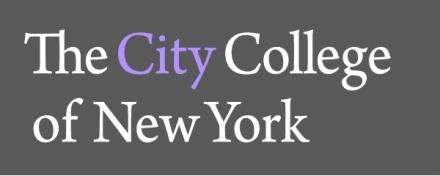 Payroll Office	Tel: (212)650-7238Shepard Hall, Room 92	Fax: (212)650-6927Convent Avenue at 138th Street	www.ccny.cuny.eduNew York, New York 10031The City College of New York Fall 2018Pay DatesFor AdjunctsDeadline for Submission to HR Pay Date7/6/2018Thursday September 13, 20188/20/2018Thursday September 27, 20189/17/2018Thursday October 11, 201810/1/2018Thursday October 25, 201810/15/2018Thursday November 8, 201810/29/2018Thursday November 21, 201811/12/2018Thursday December 6, 201811/26/2018Thursday December 20, 2018